AVC 								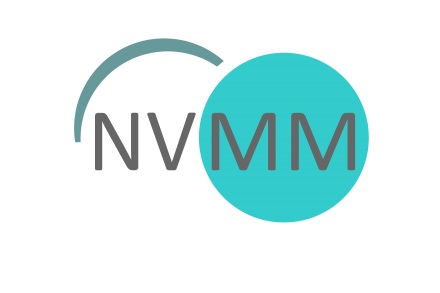 ALGEMENE VISITATIECOMMISSIEMEDISCHE MICROBIOLOGIE	ALGEMENE INFORMATIE	van de	MEDISCHE MICROBIOLOGIEIn te vullen door de te visiteren vakgroepINSTRUCTIEDe Nederlandse Vereniging voor Medische Microbiologie (NVMM) heeft sinds 2016 een normen- en waarderingsstelsel voor de kwaliteitsvisitaties. Dit normen- en waarderingsstelsel maakt gestandaardiseerde wijze van oordeelsvorming mogelijk. Hiermee is een systematische, objectieve en transparante wijze van visiteren mogelijk. De normen zijn afgeleid van de leidraad, richtlijnen, kwaliteitsindicatoren en andere documenten die specifiek de microbiologische zorg beschrijven. Deze normen zijn ook te gebruiken als zelfevaluatie instrument. Daarom vragen wij u ter voorbereiding op de visitatie de vragenlijst in te vullen en de grijze vakken van bijbehorend normenrapport. In dit document vindt u alle vragen die nodig zijn ter voorbereiding op de kwaliteitsvisitatie. De geboden kwaliteit kan niet los worden gezien van de setting waarin de vakgroep werkzaam is. Daarom bevat deze vragenlijst ook een aantal algemene vragen. Daarnaast wordt een aantal bijlagen gevraagd, welke aangegeven staan met nummers achter de vragen. Gelieve deze bijlagen aan te leveren tezamen met de ingevulde vragenlijst.ALGEMEENNaam hoofdvestiging 	:	Adres                          	:Postcode en plaats     	:Contactpersoon          	:        telefoon     	:        fax             	:        e-mail        	:(Andere) ziekenhuizen behorend tot het verzorgingsgebied:Namen van de specialisten :Datum van de visitatie:Datum vorige visitatie:Namen van de leden van de Visitatiecommissie ad hoc:0.1 Samenstelling vakgroep0.2 Hoe oefent u uw praktijk uit?MaatschapMSBDienstverbandAnders, namelijk: …0.3 Hoe is de contractuele samenwerking met het ziekenhuis geregeld? …0.4 Kengetallen laboratorium voor medische microbiologie: Naam laboratorium:.................................Werkgebied per 31-12-.…Extramurale monsters (procent van totaal aantal)	......... %0.5 Verrichtingen (conform CTG-lijst) per ziekenhuis en overigen (jaar:.......):*)	Aantal CTG codes, exclusief consulten0.6 Overzicht personeelsbestand laboratorium (hoofdvestiging) in fte’s:Indien er binnen de vakgroep/ maatschap meerdere laboratoria zijn:Naam laboratorium:0.7	Diagnostiek0.7a	Uit welke onderdelen bestaat het diagnostisch pakket dat het laboratorium biedt?	(Bijlage)0.7b	Is er een lijst met verrichtingen/ onderzoeken?
. . . . . . . . . . . . . . . . . . . . . . . . . . . . . . . . . . . . . . . . . . . . . . . . . . . . . . . . . . . . . . . . . . . 0.7c	Hoe worden ontbrekende onderdelen van het onderzoekspakket aangevuld?
	. . . . . . . . . . . . . . . . . . . . . . . . . . . . . . . . . . . . . . . . . . . . . . . . . . . . . . . . . . . . . . . . . . . 0.7d	Zijn de gebruikte technieken met de huidige stand van de technieken  “up to date” binnen de medische microbiologie?
	. . . . . . . . . . . . . . . . . . . . . . . . . . . . . . . . . . . . . . . . . . . . . . . . . . . . . . . . . . . . . . . . . . . 0.7e	Worden nieuwe technieken en methoden binnen Uw laboratorium ontwikkeld cq geïmplementeerd? Welke rol speelt U daarbij? Op welke wijze worden deze methoden en technieken gevalideerd? Geef zo nodig een toelichting. 	. . . . . . . . . . . . . . . . . . . . . . . . . . . . . . . . . . . . . . . . . . . . . . . . . . . . . . . . . . . . . . . . . . . 
	. . . . . . . . . . . . . . . . . . . . . . . . . . . . . . . . . . . . . . . . . . . . . . . . . . . . . . . . . . . . . . . . . . . 
	. . . . . . . . . . . . . . . . . . . . . . . . . . . . . . . . . . . . . . . . . . . . . . . . . . . . . . . . . . . . . . . . . . . 0.7f		Neemt U deel aan de rondzendingen van de SKML? 
	Vul de resultaten in de tabel. (bijlage 1 pagina 18)0.7g		Neemt U tevens deel aan andere kwaliteitsrondzendingen?   Vul de resultaten in de tabel of stuur een kopie van de resultaten mee.SKMLGeef in de onderstaande tabel de resultaten van de rondzendingen van de laatste drie jaren. Vul in de eerste kolom het jaartal in.Alleen jaren waarvan het jaartotaal door de SKML is rondgestuurd invullen!Hoofdvestiging:Sectie:  I	Bacteriologie/mycologie, kweek algemeenII	Bacteriologie/mycologie, mycobacteriënIII	Bacteriologie/mycologie, mycologieIV	Bacteriologie/mycologie, resistentieV	InfectieserologieVI	VirologieVII	ParasitologieVIII	Moleculaire biologieAndere kwaliteitsrondzendingenGeef in de onderstaande tabel de resultaten van de rondzendingen van de laatste drie jaren. Vul in de eerste kolom het jaartal in.*) vb UNEQAS, QCMD etc*  N.B.	Dit zijn erkende medische specialismen. Voor sommige specialismen is het bv ook van belang te weten hoeveel klinisch psychologen, klinisch fysici, maatschappelijk werkers e.d. in het Ziekenhuis werkzaam zijn.** N.B.	F.e. = Functie eenheid			 Adherentie Ziekenhuis ..................PER KWALITEITSASPECT1.1 KwaliteitskeurmerkIs Uw laboratorium geheel of gedeeltelijk geaccrediteerd?Ja, volgens ISO 15189 (bijlage 1)Ja, volgens een ander toetsingskader, namelijk: … (bijlage 1)Nee, maar wel deelgenomen aan een accreditatietraject. Reden van niet behalen accreditatie: …Nee, en er loopt geen accreditatietraject. Reden: …1.2 ConsultfunctieHoe vult u de consultfunctie in?…1.3 ConsultregistratieHoe worden consulten geregistreerd?…Gebruikt u een systeem voor het evalueren en verbeteren van dit systeem?Ja, namelijk…Nee1.4 Continuïteit van zorgOp welke momenten houdt u gestructureerde overdracht van patiënten? (meerdere mogelijkheden mogelijk) DagelijksVoor het weekeindeNa het weekeindeAnders, namelijk: …Heeft u een dienstrooster? (bijlage 2)JaNee1.5 PatiëntbesprekingenHoe vaak bespreekt u onderling (ingewikkelde) patiëntcasuïstiek? (bijlage 3)WekelijksMaandelijksIeder kwartaalNooitAnders, namelijk: …Houdt u eventuele protocolwijzigingen naar aanleiding van deze besprekingen bij?Ja, namelijk via: …Nee1.6 Eenheid van beleidHoe ligt het medisch beleid rondom veelvoorkomende aandoeningen vast?…Hoe evalueert u dit beleid?…1.7 Implementatie richtlijnenHoe implementeert u nieuwe richtlijnen?…Zijn één of meerdere leden van de vakgroep hiervoor verantwoordelijk gesteld?Ja, namelijk: … (namen)NeeHoe blijft u op de hoogte van nieuwe richtlijnen?…1.8 AntibioticabeleidMaken een of meer leden van uw vakgroep deel uit van de commissie antibioticabeleid?Ja, namelijk: … (namen)Nee, omdat: …Welke activiteiten onderneemt de commissie antibioticabeleid? (bijlage 4)…1.9 Antimicrobial stewardshipHoe heeft u het antimicrobial stewardship vormgegeven? (bijlage 5)…Welke leden zitten in het antibioticateam?…1.10 Informeren aanvragers over diagnostische mogelijkhedenWelk vademecum gebruikt u? (bijlage 6)…Waar staan uw receptacula?…Op welke wijze biedt u aanvragers inzicht in hun aanvraaggedrag?…1.11 Melding incidenten en klachtenHoe hebt u uw systeem voor het melden van incidenten en klachten ingericht?…Waar worden incidenten en klachten besproken binnen de vakgroep?NeeJa, namelijk … (frequentie) tijdens … (naam overleg) 1.12 Multidisciplinair overlegAan welke multidisciplinaire overleggen neemt u deel? (bijlage 7)Intensive CareInternistenChirurgenOrthopedenOverige specialismen: …1.13 Samenwerking infectiepreventieHoe zijn de taken en verantwoordelijkheden rondom de infectiepreventie geregeld? (bijlage 8)…1.14 infectiepreventieHoe heeft u het infectiepreventiebeleid vormgegeven? (bijlage 9)…Document aansturing ziekenhuishygiëne (bijlage 10)1.15. Openbare gezondheidszorgHoe zijn de taken en verantwoordelijkheden (diagnostiek en/of consultatie) van arts-microbioloog en arts OGZ/infectieziekenbestrijding rondom openbare gezondheidszorg geregeld? (bijlage 11)…Hebt u een convenant met de GGD?NeeJaHebt u contracten met omliggende verpleegtehuizen inzake de dienstverlening?NeeJa, namelijk: … (namen verpleegtehuizen)2.1 Medische eindverantwoordelijkheid laboratoriumOrganogram (bijlage 12)Beschrijving handboek (bijlage 13)2.2 Leiding geven aan (onderdelen van) het laboratoriumOrganogram (bijlage 12)Beschrijving handboek (bijlage 13)Verdeling deelgebieden en overige taken (bijlage 14)2.3 BereikbaarheidVerleent u diensten aan meerdere instellingen? Ja, namelijk: … (namen instellingen) (bijlage 15)NeeHoe hebt u de dagen qua werkzaamheden ingedeeld?…Verdeling deelgebieden en overige taken (bijlage 14)Dienstrooster (bijlage 2)GAIA registratie – inhoud nascholing per arts-microbioloog (bijlage 16a-…)2.4 Evalueren vakgroepfunctionerenEvalueert u de samenwerking binnen de vakgroep/maatschap?NeeJa, namelijk … (frequentie) keer per vijf jaar via de methode: … (uitleg methode)Zo ja, stelt u verbeterplannen op?NeeJa (bijlage 17)2.5 VakgroepsvergaderingenPlanning vergaderingen (bijlage 18)Standaard vergaderdocumenten (concept agenda, notulen, reglement, etc) (bijlage 19)Jaarplannen / verslagen (bijlage 20)Indien van toepassing – management review (bijlage 21)2.6 Belasting/belastbaarheidWordt de werkdruk van medewerkers geëvalueerd?NeeJa, namelijk … (frequentie) keer per vijf jaar via de methode: … (uitleg methode)2.7 Contacten in/externHeeft u regelmatig vakinhoudelijk werkoverleg met de analisten?NeeJa, namelijk: … (frequentie)Hebt u (contact met) een afdeling communicatie? NeeJa, namelijk: … (naam instelling)Kwartaalrapportages (bijlage 22)Planning afspraken in/externe partijen (bijlage 23)CV’s vakgroep/maatschapleden, inclusief deelname (inter)nationale werkgroepen en commissies (bijlage 24a-…)2.8 Verdeling taken en verantwoordelijkhedenMeerjarenbeleidsplan (bijlage 25)Verdeling taken en verantwoordelijkheden (bijlage 14)3.1 Communicatie patiëntenHoe verloopt de communicatie met patiënten?Direct via arts-microbioloogMeestal via arts-microbioloog, soms via aanvragerSoms via arts-microbioloog, meestal via aanvragerAltijd via aanvragerWordt terugkoppeling gegeven aan aanvragers wanneer patiënten direct contact hebben opgenomen met de arts-microbioloog?NeeJa3.2 Inzichtelijkheid doorlooptijdenZijn de doorlooptijden inzichtelijk voor aanvragers en patiënten?NeeAlleen voor aanvragers,Alleen voor patiëntenJa, voor beide partijenOp welke wijze zijn de doorlooptijden inzichtelijk? Via de website: .. (link)Via intranetVia een andere weg, namelijk: …3.3 Informatie patiëntenHeeft u informatie voor patiënten op uw website staan?Ja, namelijk via: … (link website)Nee, maar deze informatie is wel schriftelijk beschikbaarNeeOp welke wijze actualiseert u deze informatie? …4.1 KennisdelingHoe worden bijvoorbeeld resultaten van congressen teruggekoppeld aan andere vakgroepleden?…Op welke andere manieren bevordert u de onderlinge kennisdeling van vakgroepleden?…Neemt u deel aan regionale besprekingen/referaten?NeeJa (bijlage 26)Hebt u een meerjaren ontwikkelingsplan op het gebied van professionele ontwikkeling (eventueel als onderdeel van het meerjarenbeleidsplan)?NeeJa (bijlage 25)4.2 Individueel functioneren medisch specialistenHoe hebt u het individueel functioneren medisch specialisten (IFMS) geregeld?…Overzicht deelname IFMS (bijlage 27)4.3 OnderwijsAan welke betrokkenen geeft u onderwijs? (bijlage 28)Zijn alle vakgroepleden bij het onderwijs betrokken?NeeJa5 Overige normenErvaart u voldoende ruimtelijke voorzieningen?NeeJaErvaart u voldoende secretariële ondersteuning?NeeJaErvaart u voldoende toegang tot wetenschappelijke literatuur en recente handboeken? NeeJaBIJLAGENBijlage 1. Accreditatiedocument. Bijlage 2. Dienstrooster. Bijlage 3. Overzicht besprekingen. Bijlage 4. Antibioticabeleid/activiteiten AB commissie. Bijlage 5. Visiedocument en eventuele rapportages antimicrobial stewardship. Bijlage 6. Vademecum (eventueel via link website). Bijlage 7. Overzicht multidisciplinair overleg. Bijlage 8. Verdeling verantwoordelijkheden / dienstverleningsovereenkomst infectiepreventie. Bijlage 9. Infectiepreventiebeleid. Bijlage 10. Document aansturing ziekenhuishygiëne.Bijlage 11. Convenant OGZ voor alle regio's waarin werkzaam. Bijlage 12. Organogram. Bijlage 13. Handboek beschrijving eindverantwoordelijkheid laboratorium. Bijlage 14. Verdeling taken en verantwoordelijkheden vakgroep. Bijlage 15. Overzicht diensten per instelling. Bijlage 16a-... Overzichten nascholing per arts-microbioloog. Bijlage 17. Verbeterplannen vakgroepfunctioneren. Bijlage 18. Planning vakgroepsvergaderingen. Bijlage 19. Concept vergaderdocumenten (concept agenda, format notulen, vergaderreglement). Bijlage 20. Jaarplannen/jaarverslagen laatste # jaar. Bijlage 21. Management review. Bijlage 22. Kwartaalrapportages. Bijlage 23. Planning afspraken in/externe partijen. Bijlage 24a-... CV's artsen-microbioloog. Bijlage 25. Meerjarenbeleidsplan. Bijlage 26. Rooster regionale besprekingen/referaten. Bijlage 27. Overzicht deelname individueel functioneren medisch specialisten (IFMS). Bijlage 28. Overzicht onderwijs.INDIVIDUELE VRAGENLIJST (door elke arts-microbioloog in te vullen)III.1.	Naam	…………………………………………….III.2.	Geboortedatum	…………………………………………….III.3.	Opgeleid te	…………………………………………….	…………………………………………….III.4.	a.	Datum inschrijving RGS	…………………………………………….(invullen in dag-maand-jaar)b.	Herregistratie geldig tot 	…………………………………………….(invullen in dag-maand-jaar)III.5.	Eventueel specifiek(e) aandachtsgebied(en)	…………………………………………….III.6.	Gepromoveerd?	Ja / NeenZo ja,	.………. (datum), ……………… (plaats)	………………………………(onderwerp)III.7.	Lid NVMM?	Ja / NeenIII.8.	Lid andere Wetenschappelijke Vereniging(en)?	Ja / NeenWelke?	…………………………………………….	…………………………………………….	…………………………………………….III.9.	Bezoekt u regelmatig vergaderingen van de eigen Wetenschappelijke Vereniging?	Ja / NeenZo ja, hoe vaak per jaar	………..III.10.	Sedert wanneer bent u als specialistwerkzaam in dit Ziekenhuis?	……………………………………(datum)	•	Werkt u fulltime?	Ja / Neen	•	Zo neen, hoeveel dagdelen per		week werkt u parttime?	………………………………… dagdelenIII.11	Bent u ook werkzaam•	in een ander Ziekenhuis?	Ja / Neen	-	zo ja, welk Ziekenhuis?	…………………………………………….	-	in welke functie?	…………………………………………….	-	hoeveel dagdelen per week?	………………………………… dagdelen•	extramuraal	Ja / Neen	-	waar?	…………………………………………….	-	in welke functie?	…………………………………………….	-	hoeveel dagdelen per week?	………………………………… dagdelenIII.12.	a.	Vervult u thans een functie in het 	Bestuur van de Medische Staf van het 	Ziekenhuis?	Zo ja, welke?	Ja / Neen	…………………………………………….b.	Vervulde u de afgelopen 5 jaar een 	functie in het Bestuur van de 	Medische Staf van het Ziekenhuis?	Zo ja, wanneer en welke functies?	Ja / Neen	…………………………………………….	…………………………………………….III.13.	a.	Heeft u thans zitting in een Ziekenhuis- 	of Stafcommissie?	Ja / Neen	Zo ja, in welke Commissie(s) en in 	welke functie(s)?	…………………………………………….	…………………………………………….b.	Heeft u de afgelopen 5 jaar zitting gehad 	in een Ziekenhuis- of Stafcommissie?	Ja / Neen	Zo ja, in welke Commissie(s) en in 	welke functie(s)?	…………………………………………….	…………………………………………….	…………………………………………….III.14.	Vervult u thans een functie in uw Wetenschappelijke Vereniging of andere landelijke commissie die zich toelegt op het opstellen van richtlijnen?	Ja / NeenZo ja, welke?	…………………………………………….	…………………………………………….III.15.	Vervult u thans een functie in een andere organisatieop het terrein van de gezondheidszorg?	Ja / Neen	Zo ja, welke?	……………………………………………Naam (titel, voorletter, achternaam)AandachtsgebiedfteVoorbeeld: Prof. dr. A. MicrobioloogZiekenhuizenZiekenhuizen	# opnames# dagbehandelingen	adherentie12345			Totaal			TotaalZiekenhuizenZiekenhuizenmonstersverrichtingen*)(patiëntenzorg)123456OverigenTotaal	Totaal personeelsleden:.........fte   (per 31-12-......), excl. artsen-microbioloog	Totaal personeelsleden:.........fte   (per 31-12-......), excl. artsen-microbioloog	Totaal personeelsleden:.........fte   (per 31-12-......), excl. artsen-microbioloog	Totaal personeelsleden:.........fte   (per 31-12-......), excl. artsen-microbioloog	Totaal personeelsleden:.........fte   (per 31-12-......), excl. artsen-microbioloog	Totaal personeelsleden:.........fte   (per 31-12-......), excl. artsen-microbioloog	Totaal personeelsleden:.........fte   (per 31-12-......), excl. artsen-microbioloog	Totaal personeelsleden:.........fte   (per 31-12-......), excl. artsen-microbioloogLeidingLeidingAnalytischAnalytischAnalytischAnalytischOverigOverigartsen-microbioloog......HLO/ HBO...informaticusinformaticus...stafleden academici......MLO/ MBO...secretarieel/adm.secretarieel/adm....hoofdanalist......overig...administratieadministratie...kwaliteitsfunctionaris......overigoverig...beheersfunctionaris......ziekenhuishygiëneziekenhuishygiëne…aiosaios…aniosanios…Totaal......Totaal...TotaalTotaal...	Totaal personeelsleden:.........fte   (per 31-12-......), excl. artsen-microbioloog	Totaal personeelsleden:.........fte   (per 31-12-......), excl. artsen-microbioloog	Totaal personeelsleden:.........fte   (per 31-12-......), excl. artsen-microbioloog	Totaal personeelsleden:.........fte   (per 31-12-......), excl. artsen-microbioloog	Totaal personeelsleden:.........fte   (per 31-12-......), excl. artsen-microbioloog	Totaal personeelsleden:.........fte   (per 31-12-......), excl. artsen-microbioloog	Totaal personeelsleden:.........fte   (per 31-12-......), excl. artsen-microbioloog	Totaal personeelsleden:.........fte   (per 31-12-......), excl. artsen-microbioloogLeidingLeidingAnalytischAnalytischAnalytischAnalytischOverigOverigartsen-microbioloog......HLO/ HBO...informaticusinformaticus...stafleden academici......MLO/ MBO...secretarieel/adm.secretarieel/adm....hoofdanalist......overig...administratieadministratie...kwaliteitsfunctionaris......overigoverig...beheersfunctionaris......ziekenhuishygiëneziekenhuishygiëne…aiosaios…aniosanios…Totaal......Totaal...TotaalTotaal...Jaar:SectieIIIIIIIVVVIVIIVIIIbehaaldmax. te behalenbehaaldmax. te behalenbehaaldmax. te behalenJaarNaam kwaliteitsrondzending *)ResultatenResultatenResultatenResultatenResultatenResultatenSpecialismenAantalspecia-listenF.e. *Soloprak-tijkOpleiding(s-bevoegdheid)Aantalagio'sAantalagnio'sAantalhaio'sAantal co-assis-tentenAantalchefs declinique01. allergologie02. anesthesiologie03. cardiologie04. cardiopulmonale chirurgie05. dermato-/ venereologie06. gastro-enterologie07. heelkunde08. interne geneeskunde09. kno-heelkunde10. kindergeneeskunde11. klinische chemie12. klinische genetica13. klinische geriatrie14. longziekten/ tuberculose15. medische microbiologie16. neurochirurgie17. neurologie/ klin. neurofys.18. nucleaire geneeskunde19. oogheelkunde20. orthopedie21. pathologie22. plastische chirurgie23. psychiatrie24. radiologie25. radiodiagnostiek26. radiotherapie27. reumatologie28. revalidatie29. urologie30. verloskunde/gynaecologie31. zenuw- en zielsziekten